RESUME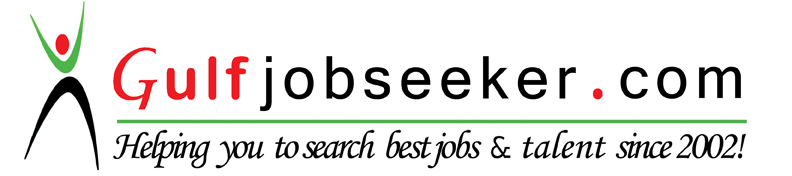 Whats app  Mobile:+971504753686 Gulfjobseeker.com CV No:1563708E-mail: gulfjobseeker@gmail.comOBJECTIVES:    To work in a challenging environment where the intellectual capacities are used at an optimal level and given an opportunity to learn, to enhance knowledge and skills for better competence. Never says die attitude.ACADEMIC QUALIFICATION:Pursued SAP HR [ECC 6.0] course from Rnew Software Services Pvt. Ltd.Key Topics:Personnel ManagementOrganizational ManagementTime ManagementPayrollWORK EXPERIENCE:Worked as an HR Asst. in Al faris Equipment Rentals LLC for 2years.KEY RESPONSIBILITIES:Recruitment ProcessLeave ManagementRenewalsMedical InsuranceEmployee BenefitsVisa Cancellation ProcessRecruitment Process:Assisting in the recruitment processHandling in preparation and issuing the offer letter to the new joinersEnd to end process in handling mobilization of new employees by coordination with PRO for the visa formalities and follow upsHandle on boarding of new employeesManaging Induction programs, supervising the completion of joining formalities and ensuring that employees settle into their new roles.Acquainting the new employee about the company & its policies, organizing visits in introduction of each dept.   Create personal files for all new joiners and ensure that all documentation is present in files and create the employees related documents in the systemBanking formalitiesLeave Management:Leave management: includes end to end process liaise with leave settlement, booking air ticket to home country, other benefits etc. Leave management process includes recording details of employee absence or leave applications(Annual leave, unpaid leave, sick leave, maternity leave) which effects payrollAssisting with the monthly payroll Assisting with day to day efficient operation of the HR office and perform related duties as requiredRenewals:Responsible for renewal of visas, labor card, emirates id, passport on monthly basis if expired and maintaining same in the systemInterfacing with Functional Managers for confirmations and reviews.Effectively handling mails with regard to others department issues [internal and external] sending the required documents through Ms-Outlook.Employee Benefits:  Handling with employees benefits such as leave settlement, final settlement, gratuity, site allowance, house rent allowance etc.Handling employees grievances Attend to all employee queries, concerns & complaints and carry out the necessary actions as well as to provide them information regarding HR rules & proceduresHandling passports and related secure documents and  release of them as per established procedureDisciplinary actions by taking corrective measures such as issuing notice, warning letters, memos etc.Managing exit interview for left employees such as resignation and terminationMedical Insurance:Handling medical insurance with addition and deletion, and WC policyPREVIOUS WORK EXPERIENCE:Worked as HR Asst. in Shahi Exports.Pvt. Ltd.  for 2years.JOB PROFILE:Joining formalities of newly joined employeesInduction for newly joined EmployeesPreparing of personal file of the new employees.Assisting with employees benefits such as ESI, PF, Settlement, Gratuity, Bonus, Attendance Bonus Assisting with monthly payroll workAuditing of Attendance, OT, Loan, Advance, Shift AllowanceRe-fixation of salaryHandling employee’s grievance.Maintaining Master roll of employeesExit interviews for the left employees.TECHNICAL SKILLS:Diploma in computer ApplicationTally 9.0Oracle 10gERP[Ramco System]MS Office (MS Word, MS Excel, MS PowerPoint )PhotoshopSAP HR [ECC 6.0 version]AREA OF INTEREST:Human Resource ManagementPublic RelationAccounting & FinanceBusiness ManagementPERSONAL DETAILS:DATE OF BIRTH	           :     22/06/1988GENDER		           :     MaleNATIONALITY	           :      IndianLANGUAGE KNOWN	           :	     English, Hindi, Kannada, Tulu, Malayalam, Tamil, Coorgi.HOBBIES                            :     Playing Cricket, Listening to Music, Watching TelevisionCOURSE OF STUDYINSTITUTIONYEAR OF PASSINGDEGREE [BBM]Field Marshal K.M.Cariappa College, (Mangalore University)2011PUCSmt.D.chennamma Junior College, 2007SSLCSt. Marys English Medium School, 2005